Заявка на переход с круглого на прямоугольное сечение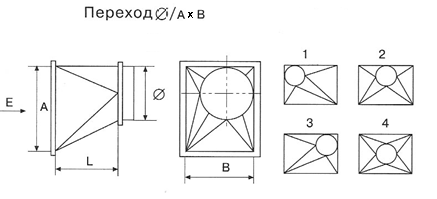 Вид с прямоугольного сечения.Заказ №_____________________________________________Организация_________________________________________Контактное лицо______________________________________Контактный телефон (e-mail)____________________________Сроки изготовления___________________________________Примечания (можете указать тип соединения и другие пожелания) _____________________________________________________________________________________________________________________________________________________________Если Вы у нас в первый раз, приложите к заявке Ваши реквизитыА х ВLDИсполнениеСоединениеКол-воПримечание№ммммммшт.